        Yetholm Resilience Group Update July 2020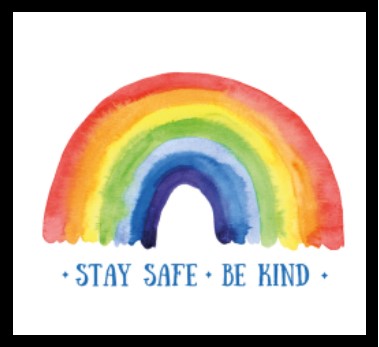 Well here we are after 18 weeks of Covid disruption, slowly and cautiously moving back to the “new normal”.  With the Shielding period coming to an end and people now needing us less, we have decided that from 1st August the recent activities of the Yetholm Resilience Group will start to wind down. Please rest assured, if there is another outbreak or spike in this area we will start up again.  In the meantime if you need to contact us you will still be able to reach us on the e-mail and phone number shown below. For prescriptions, please note that Boots and Lloyds pharmacies in Kelso offer a delivery service for housebound and disabled people. Please contact your own pharmacy for further details.Throughout the last few weeks we have been so lucky in our community to have the services of The Village Shop, Valley Meats, Frank Gibson & Lochtower Eggs. They all deserve a huge thank you from us all for keeping open throughout the pandemic and for providing delivery services.  We’ve also had great support from other local businesses in supplying us with disposable gloves, hand sanitizer & face shields including The Plough, The Border Hotel, Scotmas, Frank Gibson, Promo Plastics, Peter Tait Hygiene and The Borders Distillery. Several ladies in the village have been busy making face coverings and Shotton Farm kindly donated some potatoes. Again, our heartfelt appreciation is noted for these contributions.  We must also thank Scottish Borders Council for their contribution to funding our expenses.And last but by no means least we must also say thanks to the many volunteers who have come forward and helped us to help members of our community throughout the pandemic - it’s been amazing!  This is on top of everyone else in our Community who has also helped their neighbours and friends in so many ways. Thank You All.  Please continue to shop local – it makes all the difference to supporting our Community.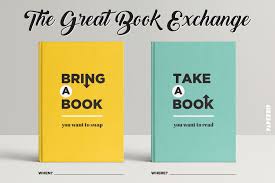 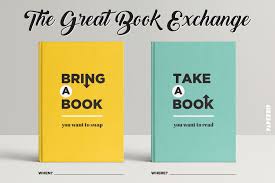 Yetholm Resilience Group e-mail: yetholmresiliencegroup@gmail.com			phone: 07904 165240 